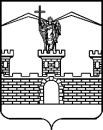 АДМИНИСТРАЦИЯ ЛАБИНСКОГО ГОРОДСКОГО ПОСЕЛЕНИЯЛАБИНСКОГО РАЙОНАП О С Т А Н О В Л Е Н И Еот ______________                                                                                                      № __________г.ЛабинскО внесении изменений в постановление администрации Лабинского городского поселения Лабинского района от 19 октября 2015 года № 1139 «О квалификационных требованиях для замещения должностей муниципальной службы Лабинскогогородского поселения Лабинского района»В соответствии с Федеральным законом от 2 марта 2007 года № 25-ФЗ              «О муниципальной службе в Российской Федерации», законами Краснодарского края от 8 июня 2007 № 1243-КЗ «О Реестре муниципальных должностей и Реестре должностей муниципальной службы в Краснодарском крае», от 8 июня 2007 года № 1244-КЗ «О муниципальной службе в Краснодарском крае», от 3 мая 2012 года № 2490-КЗ «О типовых квалификационных требованиях для замещения должностей муниципальной службы в Краснодарском крае», в целях обеспечения необходимого профессионального уровня муниципальных служащих, единства квалификационных требований по должностям муниципальной службы Лабинского городского поселения Лабинского района  п о с т а н о в л я ю:Внести в постановление администрации Лабинского городского поселения Лабинского района от 19 октября 2015 года № 1139                              «О квалификационных требованиях для замещения должностей муниципальной службы Лабинского городского поселения Лабинского района» (далее Постановление) следующие изменения:1) Слова раздела 3 приложения к Постановлению «Сектор муниципального контроля» читать как слова «Отдел муниципального контроля»;2) Изложить раздел 3 приложения к Постановлению в новой редакции:«Отделу делопроизводства администрации Лабинского городского поселения Лабинского района (Переходько) настоящее решение опубликовать на сайте «Лабинск-официальный» по адресу: http://лабинск-официальный.рф и разместить на официальном сайте администрации Лабинского городского поселения Лабинского района http://www.labinsk-city.ru в информационно-телекоммуникационной сети «Интернет».Контроль за исполнением настоящего постановления оставляю за собой.Настоящее постановление вступает в силу со дня его официального опубликования.Глава администрацииЛабинского городского поселения					         А.Н.Матыченко№п/пНаименование  должности   муниципаль-ной службы (структурной единицы)ГруппадолжностейКвалификационные требованияКвалификационные требованияКвалификационные требования№п/пНаименование  должности   муниципаль-ной службы (структурной единицы)Группадолжностейк направлению подготовки и специальности (в соответствии с функциями и кон-кретными задача-ми по замещаемой должности)к квалификации (в соответствии с функциями и конкретными задачами по замещаемой должности)к стажу муниципаль-ной службы или стажу (опыту) работы по специальности123456«3. Отдел муниципального контроля«3. Отдел муниципального контроля«3. Отдел муниципального контроля«3. Отдел муниципального контроля«3. Отдел муниципального контроля«3. Отдел муниципального контроля3.1 Начальник отдела, главный специалистВедущая   ЮриспруденцияПравоведениеБакалавр юриспруденцииМагистр юриспруденцииЮристЮрист с углублённой подготовкойСтаж муниципаль-ной службы не менее 2-х лет или стаж работы по специально-сти, направле-МенеджментГосударственное и муниципальное управлениеМенеджмент организацииЭкономика и управление на предприятии (по отраслям)Управление персоналомБакалавр менеджментаМагистр менеджментаЭкономист-менеджерМенеджернию подготов-ки не менее 3-х летЭкономикаФинансы и кредитМировая экономикаБухгалтерский учёт, анализ и аудитБакалавр экономикиМагистр экономикиЭкономистЗемлеустройство и кадастрыЗемлеустройствоЗемельный кадастрГородской кадастрБакалавр землеустройстваМагистр землеустройстваИнженерСтроительствоПромышленное и гражданское строительствоСтроительство и эксплуатация зданий и сооруженийПроизводство строительных материалов, изделий и конструкцийБакалавр техники и технологииМагистр техники и технологииИнженерСтарший техник1234563.2.Главный специалист(направление муниципаль-ная служба и кадры) Ведущая   ЮриспруденцияПравоведениеБакалавр юриспруденцииМагистр юриспруденцииЮристЮрист с углублённой подготовкойСтаж муниципаль-ной службы не менее 2-х лет или стаж работы по специально-сти, направле- МенеджментГосударственное и муниципальное управлениеЭкономика и управление на предприятии (по отраслям)Управление персоналомМенеджмент организацииБакалавр менеджментаМагистр менеджментаМенеджерЭкономист-менеджернию подготов-ки не менее 3-х лет3.3 Ведущий специалистСтаршая   МенеджментМенеджмент (по отраслям)Государственное и муниципальное управлениеМенеджмент организацииЭкономика и управление на предприятии (по отраслям)Бакалавр менеджментаМагистр менеджментаМенеджерМенеджер с углублённой подготовкойСпециалист по государственному и муниципальному управлениюСпециалист по государственному и муниципальному управлению с углублённой подготовкойЭкономист-менеджерБез предъявления требований к стажуЮриспруденцияПравоведениеПравоохранительная деятельностьБакалавр юриспруденцииМагистр юриспруденцииЮристЮрист с углублённой подготовкой123456ЭкономикаФинансы и кредитФинансы (по отраслям)Бухгалтерский учёт, анализ и аудитЭкономика и бухгалтерский учёт (по отраслям)Бакалавр экономикиМагистр экономикиЭкономистФинансистФинансист с углублённой подготовкойБухгалтерБухгалтер с углублённой подготовкойЗемлеустройство и кадастрыЗемлеустройствоЗемельный кадастрГородской кадастрБакалавр землеустройстваМагистр землеустройстваИнженерТехник-землеустроительСтарший техник-землеустроительСтроительствоПромышленное и гражданское строительствоСтроительство и эксплуатация зданий и сооруженийПроизводство строительных материалов, изделий и конструкцийБакалавр техники и технологииМагистр техники и технологииИнженерТехникСтарший техник3.4 Специалист I категории,          
специалист II категорииМладшая   ЭкономикаФинансы и кредитФинансы (по отраслям)Бухгалтерский учёт, анализ и аудитЭкономика и бухгалтерский учёт (по отраслям)Бакалавр экономикиМагистр экономикиЭкономистФинансистФинансист с углублённой подготовкойБухгалтерБухгалтер с углублённой подготовкойБез предъявления требований к стажу123456МенеджментМенеджмент (по отраслям)Государственное и муниципальное управлениеМенеджмент организацииЭкономика и управление на предприятии (по отраслям)Бакалавр менеджментаМагистр менеджментаМенеджерМенеджер с углублённой подготовкойСпециалист по государственному и муниципальному управлениюСпециалист по государственному и муниципальному управлению с углублённой подготовкойЭкономист-менеджерЮриспруденцияПравоведениеПравоохранительная деятельностьБакалавр юриспруденцииМагистр юриспруденцииЮристЮрист с углублённой подготовкойЗемлеустройство и кадастрыЗемлеустройствоЗемельный кадастрГородской кадастрБакалавр землеустройстваМагистр землеустройстваИнженерТехник-землеустроительСтарший техник-землеустроительИнженерСтроительствоПромышленное и гражданское строительствоСтроительство и эксплуатация зданий и сооруженийПроизводство строительных материалов, изделий и конструкцийБакалавр техники и технологииМагистр техники и технологииТехникСтарший техникИнженер